Marketing/Entrepreneurship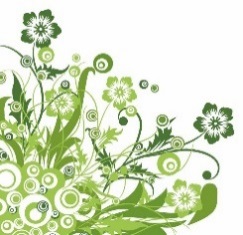 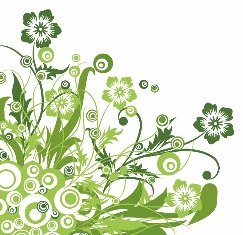 Lessons for the Week  4/29 – 5/10   BLK 3—Week #14&15Mon. 4/29:	Final Business Plan DUE today—ABSOLUTELY NO changes can be made after e-mailing!! 1 e-mail ONLY.NO e-mail means NO PowerPoint for your final presentation!  Errors remaining mean errors in front of judges!Print Copies for judges—3 copies of 2 slides/pg, staple business card to upper left corner7 min. timing practice from your seat as time permits, **be sure to look at Judge’s rubric (website)Homework:  1.)  Practice presenting your business plan in 7 min. & plan what you will wear & your visualTues. 4/30:	7 min. timing practice from your seat as time permits, **be sure to look at Judge’s rubric (website)Homework:  	1.) Practice presenting your business plan in 7 min. & plan what you will wear & your visualWed. 5/1:	Practice 7 minute timings in classroomThurs. 5/2: 	Conference Hall PracticeFri. 5/3:	Conference Hall Practice	*********************************************  Mon. 5/6:	Final Exam Presentations Tues. 5/7:	Final Exam PresentationsWed. 5/8: 	Final Exam PresentationsThurs. 5/9: 	Make improvements to your business plan and submit: (1) final business plan w/ 		corrections (2) Income Stmt (3) Executive Summary (*1st page of written business plan! You have 			EVERYTHNG you need to do this now) (300 pts)		*Top 3 make improvements/corrections—submit final copy by end of class Fri. 5/10 to 		present Mon. 5/13 in Top 6 Round for chance to go to Boston May 30th Fri. 5/10:	1. submit: (1) final business plan w/ corrections (2) Income Stmt (3) Executive Summary (300 pts)		2. Anyone in Top 3 must e-mail final business plan for use Mon. 5/13 by end of class